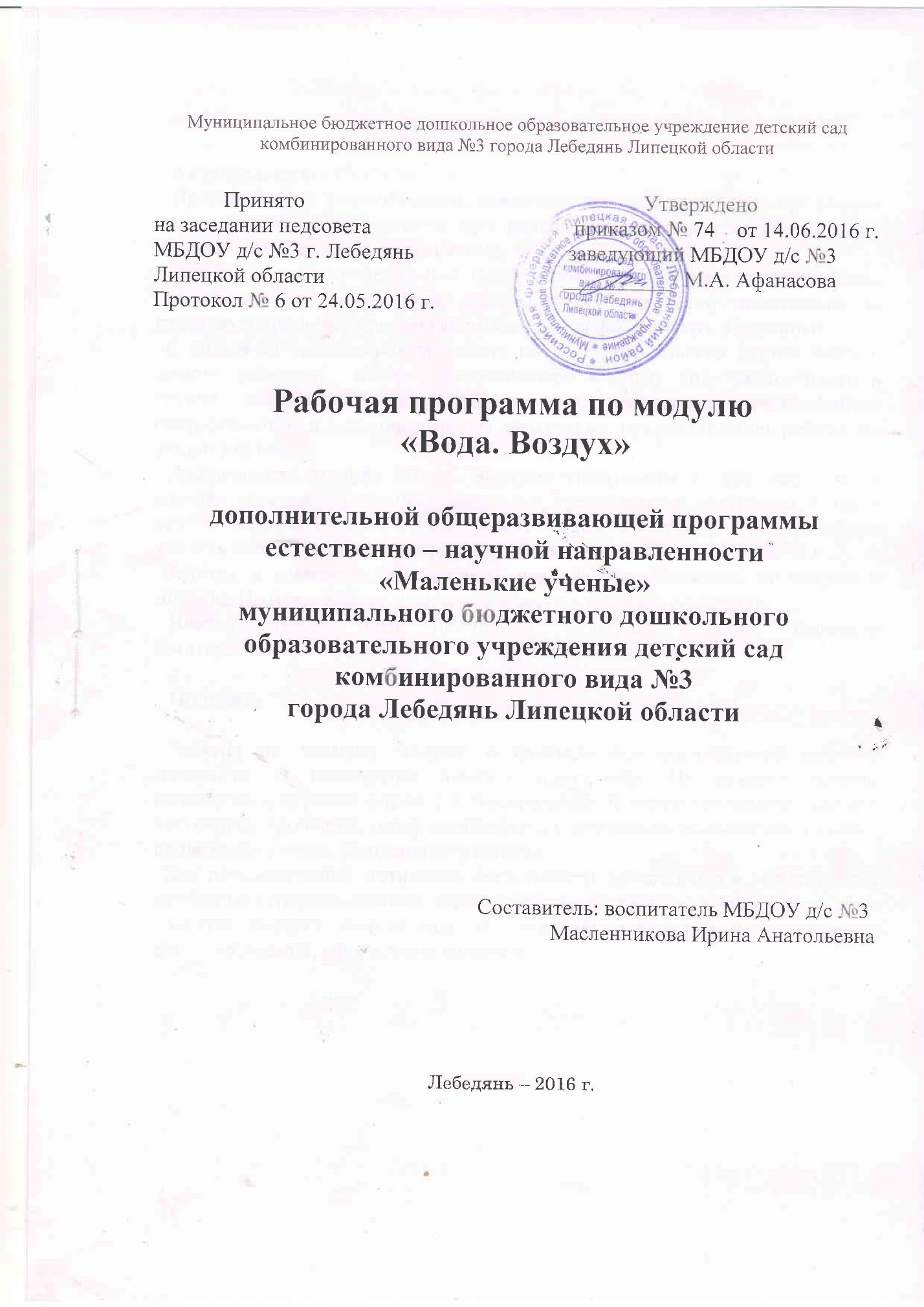 Пояснительная записка   Актуальность    Природа своим разнообразием, красочностью, динамичностью привлекает дошкольников и вызывает в них радостные переживания, впечатления, которые запоминаются на всю жизнь.   Для того, чтобы ребенок был более внимательным, умел анализировать, строить логические цепочки, следует учить его вести наблюдения за явлениями природы, а результаты наблюдения фиксировать в дневнике.  С целью систематизировать работу по исследовательской деятельности с детьми, развивать  интерес дошкольников к этому виду деятельности в группе создана «Детская лаборатория», оснащенная необходимым оборудованием и материалами для реализации предполагаемой работы по указанной теме.   Актуальность модуля «Вода. Воздух» заключается в том, что  детей сначала знакомят с самыми знакомыми предметами и явлениями. Вода и воздух окружают нас с первых минут жизни. Интересно и занимательно увидеть необычное в самых простых вещах, явлениях.   Занятия в «Детской лаборатории» планируется усложнять от модуля к модулю. Поэтому работу планируется вести в системе, регулярно.      Важно, чтобы дети принимали активное участие, проявили заинтересованность к выполняемым игровым действиям.   Новизна.    Занятия по данному модулю сопровождаются специальным набором материала. В помещении имеется водопровод. На каждом занятии проводятся в игровой форме 2-3 эксперимента. В структуру занятии входят: постановка проблемы, отбор необходимого материала, выдвижение гипотез, подведение итогов, фиксация результатов.   Для положительной мотивации деятельности дошкольников используются различные стимулы: новизна, тайна, сюрприз, ситуация выбора и т.д.  Занятия данного модуля находят отражение в творческой деятельности детей: рисование, оформление коллажей.Календарно-тематическое планирование  модуль «Вода. Воздух»                              Содержание изучаемого курса  Планируемые результаты освоения программы по модулю «Вода. Воздух»:К концу года ребенок должен уметь: - наблюдать, анализировать, сравнивать, выделять характерные, существенные признаки предметов и явлений, обобщать их по этим признакам;- с помощью взрослого выделять и ставить проблему, которую необходимо решить;  - доказывать возможные решения, исходя из данных, делать выводы;- пользоваться  измерительными приборами: линейкой, весами, мерными сосудами, термометром, часами;- фиксировать результаты исследований. К концу года ребенок должен знать:- об использовании человеком факторов природной среды;  - о способности человека и других живых существ чувствовать состояние среды; - о значимости воды и воздуха в жизни человека;№п/пТема занятияДата проведения по плануДата проведения фактически1.«Экскурсия в детскую лабораторию»13.09.20162.«Волшебные стеклышки»27.09.20163.«Чем можно измерить длину»11.10.20164.«Какие бывают предметы»25.10.20165.«Термометр и температура»08.11.20166.Вода – растворитель. Очищение воды»22.11.20167.«Дружба красок»13.12.20168.«Вырастим кристаллы»27.12.20169.«Воздух-невидимка»«Воздух –помощник»10.01.201710.«Путешествие капельки»24.01.201711.«Твердая вода. Почему не тонет айсберг»14.02.2017№ТемаПрограммное содержаниеМетодические приемыМетодические приемыОборудованиесентябрьсентябрьсентябрьсентябрьсентябрь1.1«Экскурсия в детскую лабораторию»Дать первоначальные сведения о  детской лаборатории. Дать представления о культуре поведения в детской лаборатории.1. «Что такое наблюдение?»2.Д/и «Слушаем, видим, ощущаем»1. «Что такое наблюдение?»2.Д/и «Слушаем, видим, ощущаем»Мудрая сова, бумажные полотенца, стакан с водой, в которую добавлены чернила, барабан, металлофон, мяч1.2«Волшебные стеклышки»Познакомить детей с приборами для наблюдения – микроскопом, лупой, биноклем. Объяснить, для чего они нужны человеку.1. «Что сначала, что потом?»2.Опыты3.Фиксирование результатов эксперимента1. «Что сначала, что потом?»2.Опыты3.Фиксирование результатов экспериментаМикроскоп, лупа, бинокльМелкие предметы, семенаоктябрьоктябрьоктябрьоктябрьоктябрь1.3«Чем можно измерить длину»Познакомить с измерительными приборами: линейкой, сантиметровой лентой. Развивать познавательную активность детей. 1.Опыты «Измерение предметов»2.Вывод «Зачем нужны измерительные приборы»1.Опыты «Измерение предметов»2.Вывод «Зачем нужны измерительные приборы»Линейка, сантиметровая лента, карандаши, тесьма, шнур1.4«Какие бывают предметы»Выявить свойство предметов: тяжелее, легче. Познакомить с приборами для измерения веса– чашечными весами.    Научить способам их использования.1. «Сравни предметы по весу»3.Опыты «Узнай вес предмета»4.Игра «Что легче, что тяжелее»1. «Сравни предметы по весу»3.Опыты «Узнай вес предмета»4.Игра «Что легче, что тяжелее»Пакеты, вата, крупа, чашечные весы, разные предметыноябрьноябрьноябрьноябрьноябрь1.5«Термометр и температура»Подвести детей к выводу, что полые предметы плавают. Воздух легче воды, поэтому, заполняя полые предметы, он не дает им утонуть.1. «Для чего нужен термометр»2. опыты3. «Измерь температуру»4. Фиксация результатов5.Изготовление макета термометра 1. «Для чего нужен термометр»2. опыты3. «Измерь температуру»4. Фиксация результатов5.Изготовление макета термометра Термометры для измерения температуры воды, воздуха, тела человека; два стакана с водой разной температуры;картон и цветная бумага для изготовления термометра1.6Вода – растворитель. Очищение воды»Уточнить представления детей о свойствах воды. Познакомить с принципом работы пипетки, развивать умение действовать по алгоритму. Выявить вещества, которые растворяются в воде. Познакомить со способом очистки воды – фильтрованием. Закрепить знания о правилах безопасного поведения при работе с различными веществамиПознакомить детей со свойствами мыла.1. Как достать предмет, не опуская руку в воду.2.Тонет или не тонет? 3.Сахар – невидимка 4.Опыт «Как сделать мыльные пузыри»5.Игра «Какой формы пузыри, какой летит дальше»Емкости для воды разной формы, карандаши (на каждого ребенка для зарисовки), таз с водой, мыло или мыльный раствор, стаканчики, трубочкиЕмкости для воды разной формы, карандаши (на каждого ребенка для зарисовки), таз с водой, мыло или мыльный раствор, стаканчики, трубочкидекабрьдекабрьдекабрьдекабрьдекабрь1.7«Дружба красок»Формировать умение смешивать краски для получения нового цвета. Развивать мыслительную активность, умение делать выводы на основе наблюдений, чувство цвета.1. «Раскрась шарики»2. Опыт «Как сделать нужный цвет»3.Фиксирование результата1. «Раскрась шарики»2. Опыт «Как сделать нужный цвет»3.Фиксирование результатаДве баночки с прозрачной водой, краски, лопаточка, салфетка из ткани, лист бумаги, карандаши (на каждого ребенка), дневник наблюдения.1.8«Вырастим кристаллы»Формировать умение делать насыщенный солевой раствор и путем испарения воды получать кристаллы соли.1. Рассматривание картин «Зима»2. «Что такое иней»3. Выполнение эксперимента4. Фиксация результатов1. Рассматривание картин «Зима»2. «Что такое иней»3. Выполнение эксперимента4. Фиксация результатовГорячая вода, ветка, карандаши, лист бумаги на каждого ребенка.январьянварьянварьянварьянварь1.9«Воздух-невидимка»«Воздух –помощник»Обнаружить воздух; выявить, что воздух легче воды, имеет силу.Выявить, как образуется ветер, что ветер – это поток воздуха.Показать, как форма крыльев влияет на полет бумажного самолета.1.Свойства воздуха. Где находится воздух? Воздух внутри нас (игра с соломинкой, опущенной в воду).2.Как образуется ветер?   Живая змейка (обнаружить потоки воздуха от радиатора отопления).3.Реактивный воздушный шарик.Мастерим самолет из бумаги1.Свойства воздуха. Где находится воздух? Воздух внутри нас (игра с соломинкой, опущенной в воду).2.Как образуется ветер?   Живая змейка (обнаружить потоки воздуха от радиатора отопления).3.Реактивный воздушный шарик.Мастерим самолет из бумаги Вертушка, материал для ее изготовления на каждого ребенка: бумага (квадрат из альбомного листа), ножницы, палочка, гвоздик.1.10«Путешествие капельки»Познакомить с круговоротом воды в природе. Доказывать правильность своего мнения.Сравнить свойства воды, льда, снега; выявить особенности их взаимодействия.Познакомить с тем, что вода замерзает на холоде, что в ней растворяется краска.1.Свойства воды, льда, снега2.Только ли тепло может растопить лед?3.Изготовление цветных льдинок1.Свойства воды, льда, снега2.Только ли тепло может растопить лед?3.Изготовление цветных льдинокЕмкости с водойКраскиФормочкифевральфевральфевральфевральфевраль1.11«Твердая вода. Почему не тонет айсберг»Уточнить представления о свойствах льда: прозрачный, имеет твердую форму, при нагревании тает и превращается в воду. 1. Загадка2. «Что такое айсберг?»3.Опыт «Почему не тает айсберг?»4. Игра «Арктическое морское путешествие»1. Загадка2. «Что такое айсберг?»3.Опыт «Почему не тает айсберг?»4. Игра «Арктическое морское путешествие»Таз с водой, игрушка – рыбка, кораблик, картинка с изображением айсберга